The following materials must go into Sharps Bin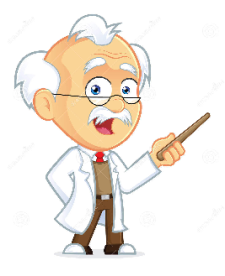 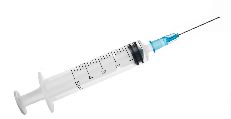    Disposable irrigation syringe  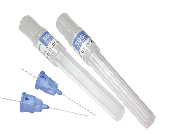 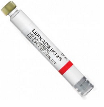    Local anesthesia cartridge with their needles 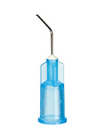    Empty acid etch tips with their syringe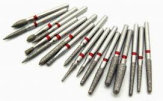    Dental burs 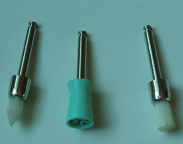    Prophy brushes and rubber cups 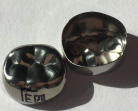    Stainless steel crown 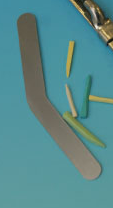 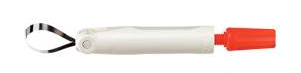    Retainers, disposable retainers and wedges  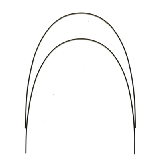 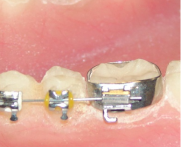    Orthodontic brackets, bands and wires    Disposable mirror, probes and tweezers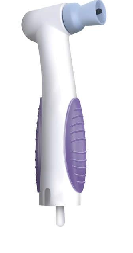 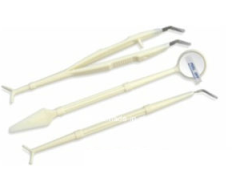 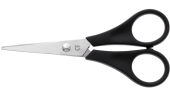    Disposable scissors    Disposable handpiece 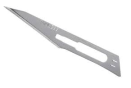    Scalpels and other blades    Files and other rotary endodontic instruments and barbed broaches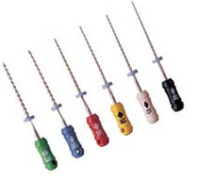 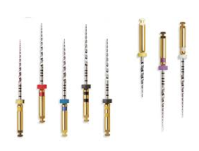 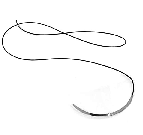    Surgical sutures      Slides and cover slides 	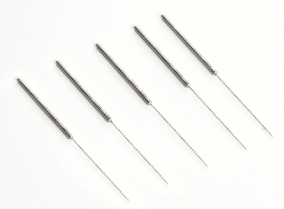 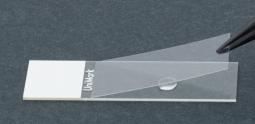    Acupuncture needles 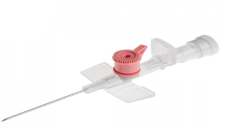    Cannula     Any other sharp instrument that might cause skin prick or cuts.